STMIK ATMA LUHUR PANGKALPINANG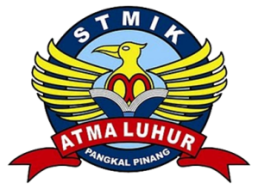 Jln. Jend. Sudirman – Selindung Lama PangkalpinangPropinsi Kepulauan Bangka BelitungBIODATA PENULIS SKRIPSIPendadaran/lulus Tanggal	: 16 Juli 2014Wisuda Tanggal			: 20 Desember 2014NIM	: 1011500076Nama	: Herman YosepJenis Kelamin		: PriaTempat & Tanggal Lahir	: Pangkalpinang, 27 September 1986Status	: Belum MenikahAgama	: KatolikProgram Studi	: Teknik InformatikaPekerjaan saat ini	: MahasiswaAlamat Rumah Asal	: Jl. Belanak 2 No.30, Kelurahan Air SalembaNo Telepon/ Hp	: 081278188457Nama Orang Tua	: FX.Suwardjo dan Theresia RubinemPekerjaan Orang Tua	: Pensiunan Guru dan Ibu Rumah TanggaAlamat Orang Tua	: Jl.Belanak 2 No.30, Kelurahan Air SalembaJudul Skripsi	: Aplikasi Kesiswaan Berbasis SMS Gateway di POINT 	 	  English CourseDosen Pembimbing	: Sujono, M.Kom		Pangkalpinang, 13 Agustus 2014		Penulis		Herman Yosep